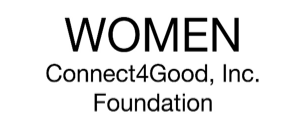 Donation InformationName:___________________________________________________________Address:_________________________________________________________	___________________________________________________________Phone: __________________________________________________________Email:___________________________________________________________Employer________________________________________________________Occupation_______________________________________________________I would like to make a donation in the amount of: $1,000   $500   $100  $50   $20  Other: 			 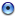 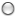 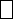 This gift is in honor/memory of 							Check here if your employer matches donations. Add me to your mailing list Please do not publish my name. I would like to remain anonymous.Comments: